Decreto número: ALC/2023/389  de fecha 15/02/2023Examinada la Liquidación del Presupuesto correspondiente al ejercicio 2022, informada por la Intervención de Fondos y resultando que la misma se ajusta a la estructura de la Resolución de la Dirección General de la Admón. Local de 15 de enero de 1980, adjuntándose los documentos previstos en la Instrucción de Contabilidad para la admón. Local de 20 de Septiembre de 2013 y teniendo en cuenta, que la liquidación se ha efectuado con sujeción a las normas sobre Cierre y Liquidación del Presupuesto, fundamentalmente las contenidas en el artículo 191 y siguientes del Texto refundido la Ley Reguladora de las Haciendas Locales aprobado mediante el Real Decreto Legislativo 2/2004, de 5 de marzo y concordantes del Real Decreto 500/1990, de 20 de abril, y a la vista del informe del Interventor de esta Corporación, HE RESUELTO:PRIMERO.- Aprobar la liquidación del Presupuesto del Ayuntamiento de Tías para el ejercicio 2022, que ofrece el siguiente resumen por capítulos de ingresos y gastos: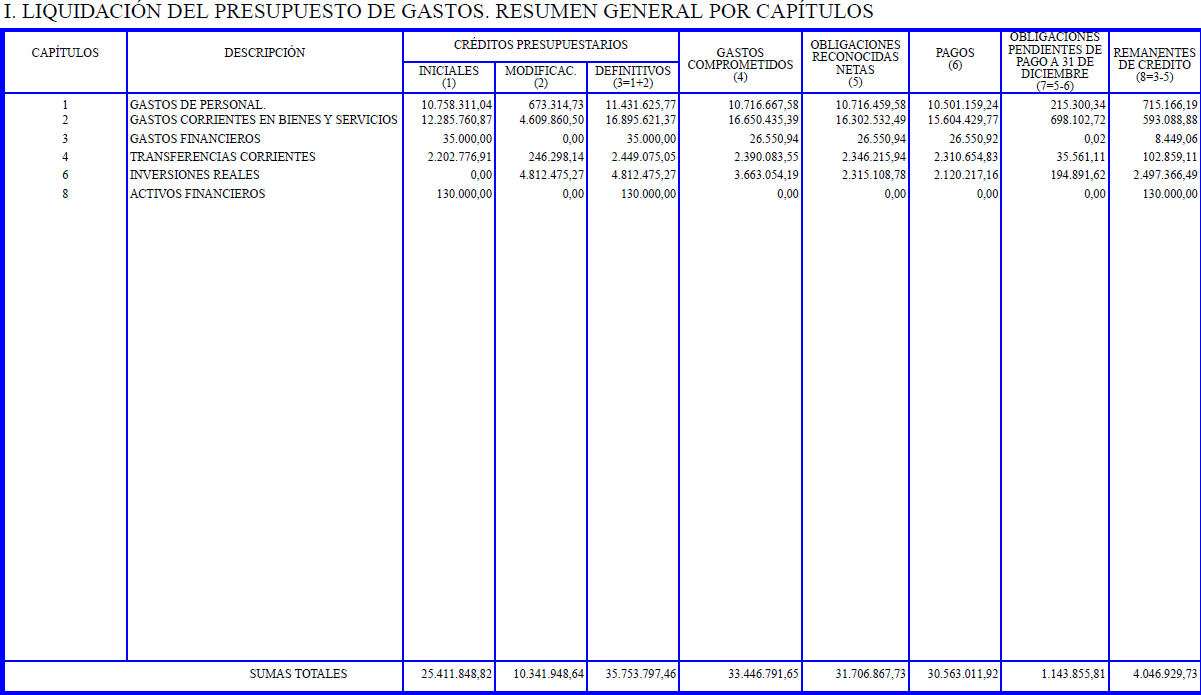 1 / 5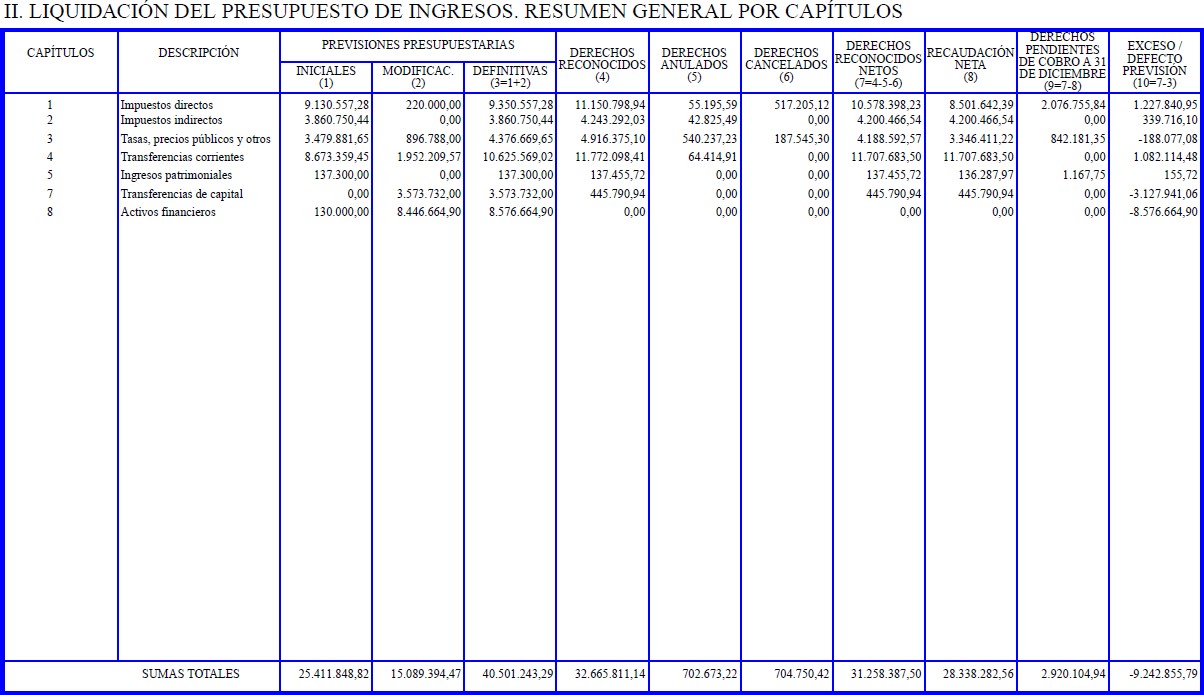 SEGUNDO.- El Resultado Presupuestario Ajustado del ejercicio, de conformidad con lo que se establece en la regla 56 de la Instrucción de Contabilidad para la Admón. Local de 20 de Septiembre de 2013, arroja las siguientes magnitudes:2 / 5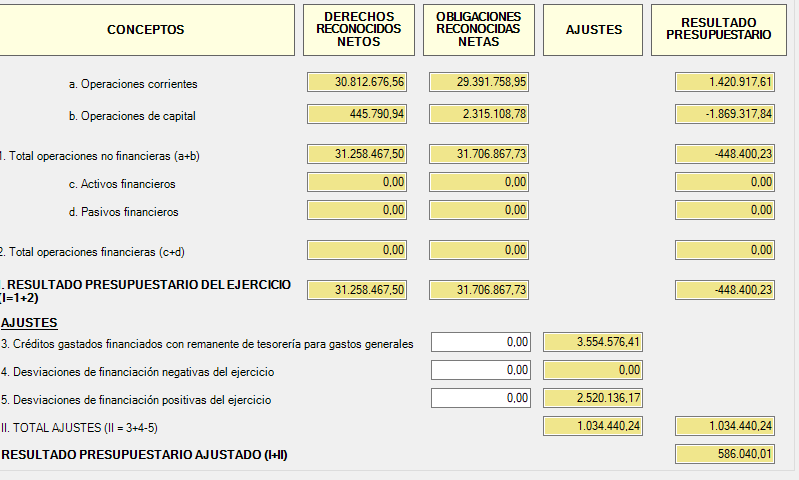 TERCERO.- El Remanente de Tesorería correspondiente al ejercicio, según las especificaciones de la Regla 56 de la Instrucción de Contabilidad para la Admón. Local de 20 de Septiembre de 2013 presenta el siguiente detalle:3 / 5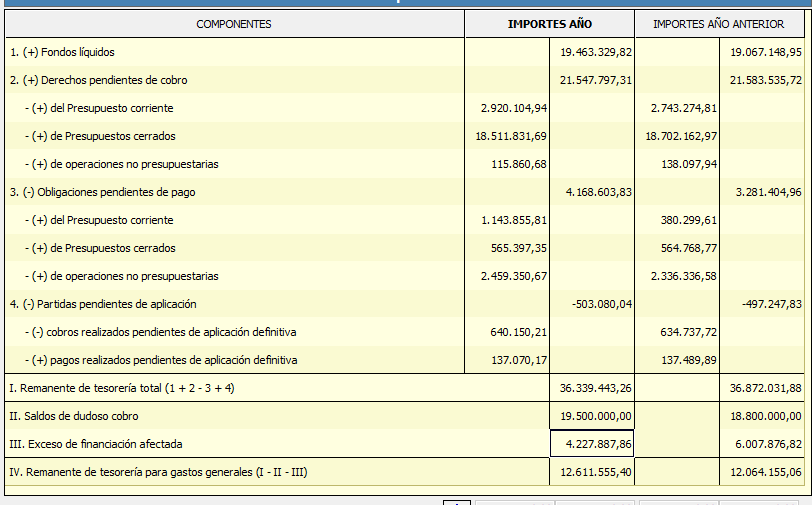 CUARTO.- Dése cuenta al Pleno en la siguiente sesión que se celebre. (Art. 193.4 del Texto refundido la ley Reguladora de las Haciendas Locales, aprobado mediante el Real Decreto Legislativo 2/2004, de 5 de marzo).QUINTO.- Que una vez haya sido aprobada la Liquidación por parte de la Alcaldía-Presidencia, procede remitir un ejemplar a las Administraciones Estatal y Autonómica, de conformidad con lo establecido en el Art.193.5 del Texto refundido la Ley Reguladora de las Haciendas Locales, aprobado mediante el Real Decreto Legislativo 2/2004, de 5 de marzo.EL ALCALDE-PRESIDENTE	EL SECRETARIO4 / 5Lo manda y firma el Alcalde del Ayuntamiento de Tías, don José Juan Cruz Saavedra, de lo que como Secretario doy fe.En Tías (Lanzarote),Documento firmado electrónicamente el día 15/02/2023 a las 13:48:34 por:El AlcaldeFdo.: JOSE JUAN CRUZ SAAVEDRADocumento firmado electrónicamente el día 16/02/2023 a las 13:26:49 porEl SecretarioFdo.:FERNANDO PEREZ-UTRILLA PEREZ5 / 5